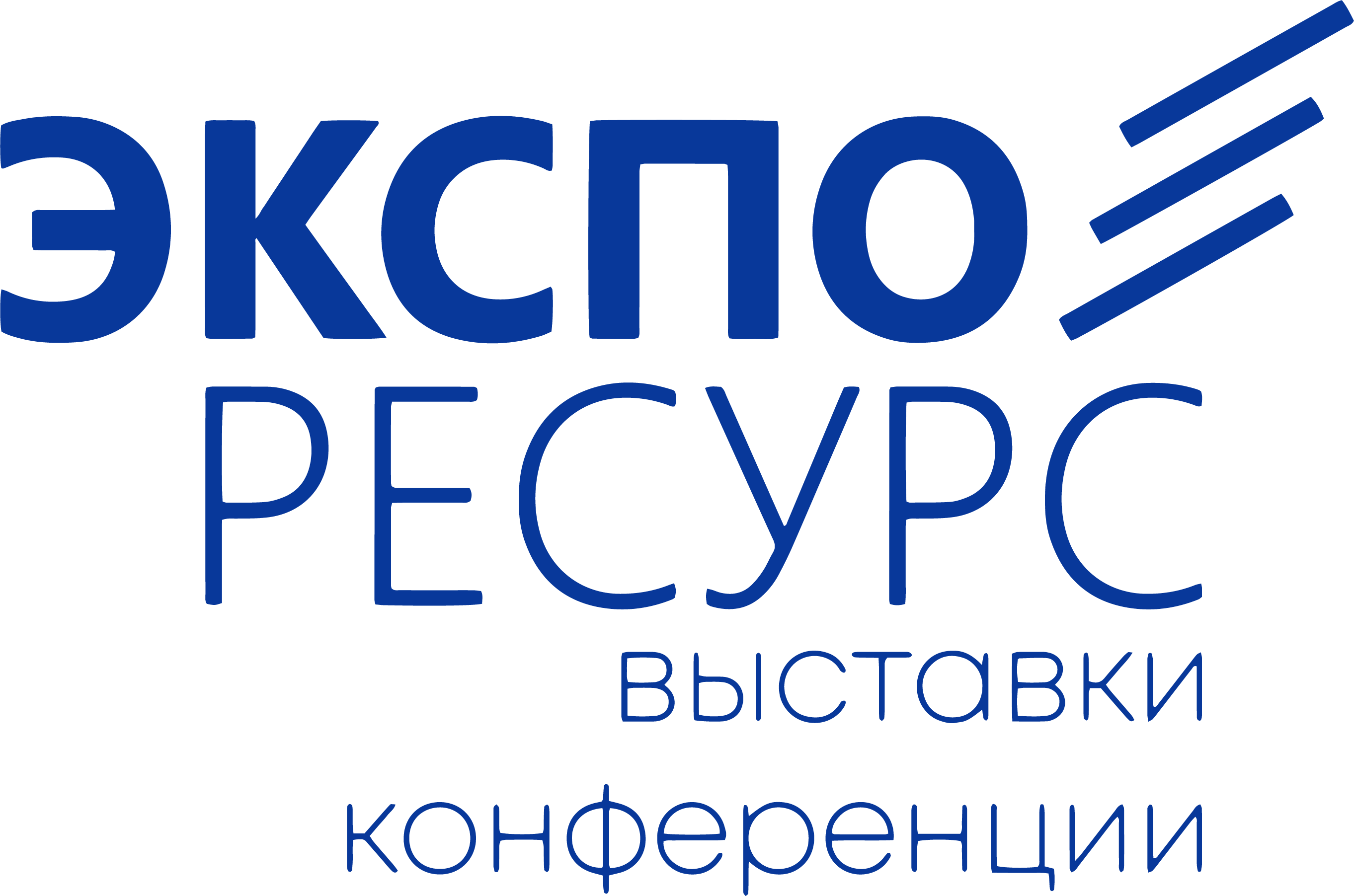 III Всероссийская выставка–ярмарка народных мастеров, художников и дизайнеров России «РусАртСтиль» 10-14 февраля 2021 г., г. Москва, Гостиный Двор , ул. Ильинка 4 Перечень оборудования и   примеры стандартной застройки выставочных стендов:2 кв. м.3 кв. м.3 кв. м.4 кв. м.5 кв. м.Тип В1	 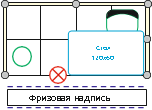 Стол 120х60 - 1 шт.Фризовая панель - 2 п.мСветильник Spot  -  1 шт.Стул  - 1 шт. Корзина для бумаг -1шт.Тип В2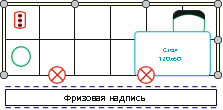 Стол 120х60 - 1 шт.Фризовая панель - 3 п.мСветильник Spot - 2 шт.Стул - 1 шт.Корзина для бумаг - 1 шт.Розетка 220В - 1 шт.Тип В2Стол 120х60 - 1 шт.Фризовая панель - 3 п.мСветильник Spot - 2 шт.Стул - 1 шт.Корзина для бумаг - 1 шт.Розетка 220В - 1 шт.Тип В3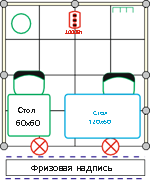 Стол  120х60 - 1 шт.Стол 60х60 - 1шт.Фризовая панель - 2 п.м Светильник Spot – 2 шт.Стул – 2 шт.Корзина для бумаг – 1 шт. Розетка 220 В – 1 шт.Вешалка – 1 шт.Тип В4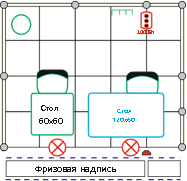 Стол  120х60 -1 шт. Стол 60х60 – 1 шт.Фризовая панель - 2,5 п.мСветильник Spot – 2 шт.Стул – 2 шт.Корзина для бумаг -1 шт. Розетка 220 В -1 шт.Вешалка – 1 шт.6 кв. м. 8 кв. м. 8 кв. м.9  кв. м. 10 кв. мТип В5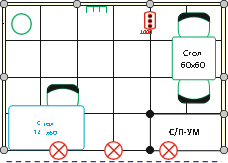 Стол-подиум Н - 700/1000 -1шт. Фризовая панель  - 3 п.мСветильник Spot – 3 шт.Стол 120х60 – 1шт. Стол 60х60 – 1 шт.Стул- 3 шт.Корзина для бумаг – 1 шт.Розетка 220В – 1 шт.Вешалка – 1 шт. Тип В6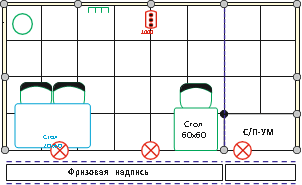 Стол-подиум Н - 700/1000 – 1шт.Фризовая панель – 4п.м Светильник Spot -3 шт.Стол 120х60 -1 шт.  Стол 60х60 -1 шт.Стул -3 шт.Корзина для бумаг-1 шт. Розетка 220В -1 шт.Вешалка – 1шт.Тип В6Стол-подиум Н - 700/1000 – 1шт.Фризовая панель – 4п.м Светильник Spot -3 шт.Стол 120х60 -1 шт.  Стол 60х60 -1 шт.Стул -3 шт.Корзина для бумаг-1 шт. Розетка 220В -1 шт.Вешалка – 1шт.Тип В7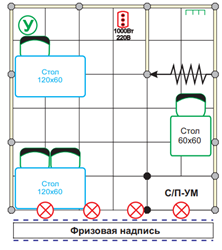 Стол-подиум Н - 700/1000 -1шт.Фризовая панель - 3 п.мСветильник Spot – 4 шт.Стол 120х60 – 2 шт.Стол 60х60 – 1 шт Стул- 4 шт.Корзина для бумаг-1шт. Розетка 220В -1шт.Вешалка-1шт.Элемент стены 2,5х1,0м – 1шт.Дверь раздвижная -1 шт. Тип В8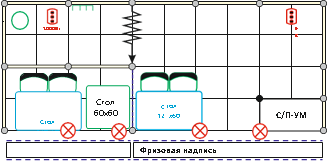 Стол-подиум Н - 700/1000 – 1 шт.Фризовая панель - 5 п.мСветильник Spot - 4 шт.Стол 120х60 – 2 шт.Стол 60х60 – 1 шт.Стул – 4 шт. Корзина для бумаг – 1 шт.Розетка 220В - 2 шт. Вешалка – 1 шт. Элемент стены 2,5х1,0м – 2 шт. Дверь раздвижная – 1 шт. 12 кв.м- 14 кв.м                       15 кв.м                      15 кв.м                    16 кв.        18 кв.м-20 кв.м  Тип В9 B10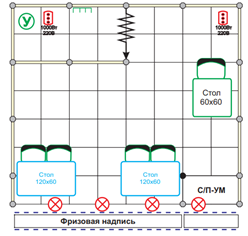 Стол-подиум Н - 700/1000 – 1шт.Фризовая панель -	4 п.мСветильник Spot – 4 шт.Стол 120х60- 2 шт. Стол 60х60 – 1шт.Стул – 5 шт.Корзина для бумаг-1шт. Розетка 220В - 2 шт. Вешалка – 1шт.Элемент стены 2,5х1,0м – 2шт. Дверь раздвижная – 1 шт. Тип В11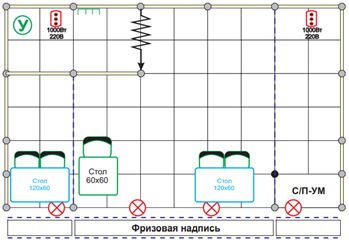 Стол-подиум Н - 700/1000 – 1 шт.Фризовая панель –   5 п.мСветильник Spot – 4 шт. Стол 120х60 – 2шт.Стол 60х60 – 1шт Стул -5 шт.Корзина для бумаг -1 шт.Розетка 220В  - 2 шт.Вешалка – 1шт.Элемент стены 2,5х1,0м – 2шт.  Дверь раздвижная – 1 шт. Тип В11Стол-подиум Н - 700/1000 – 1 шт.Фризовая панель –   5 п.мСветильник Spot – 4 шт. Стол 120х60 – 2шт.Стол 60х60 – 1шт Стул -5 шт.Корзина для бумаг -1 шт.Розетка 220В  - 2 шт.Вешалка – 1шт.Элемент стены 2,5х1,0м – 2шт.  Дверь раздвижная – 1 шт. Тип В12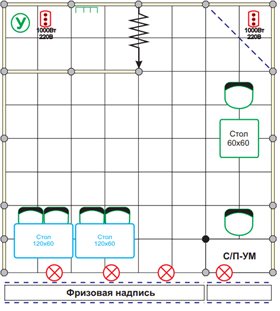 Стол-подиум Н - 700/1000 – 1 шт.Фризовая панель –   4 п.м/5Светильник Spot – 4 шт. Стол 120х60 – 2шт.Стол 60х60 – 1шт Стул -6 шт.Корзина для бумаг -1 шт.Розетка 220В  - 2 шт.Вешалка – 1шт.Элемент стены 2,5х1,0м – 2шт.  Дверь раздвижная – 1 шт.Тип B13 B14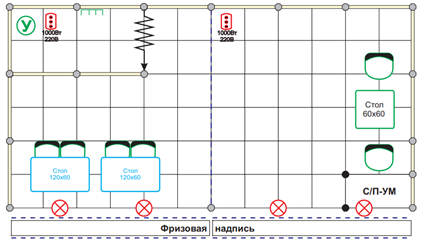 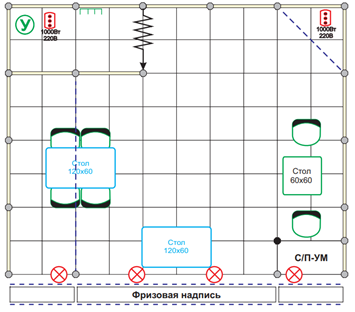 Стол-подиум Н - 700/1000 – 1 шт.Фризовая панель –   6 п.м/5Светильник Spot – 4 шт. Стол 120х60 – 2шт.Стол 60х60 – 1шт Стул -6 шт.Корзина для бумаг -1 шт.Розетка 220В  - 2 шт.Вешалка – 1шт.Элемент стены 2,5х1,0м – 2шт.  Дверь раздвижная – 1 шт.Места для художниковМеста для художниковЭКСКЛЮЗИВНАЯ застройка для художников, ювелиров и предприятий НХП *По желанию и  согласованию с организатором Минимальный стенд 4 кв.мЭКСКЛЮЗИВНАЯ застройка для художников, ювелиров и предприятий НХП *По желанию и  согласованию с организатором Минимальный стенд 4 кв.мЭКСКЛЮЗИВНАЯ застройка для художников, ювелиров и предприятий НХП *По желанию и  согласованию с организатором Минимальный стенд 4 кв.м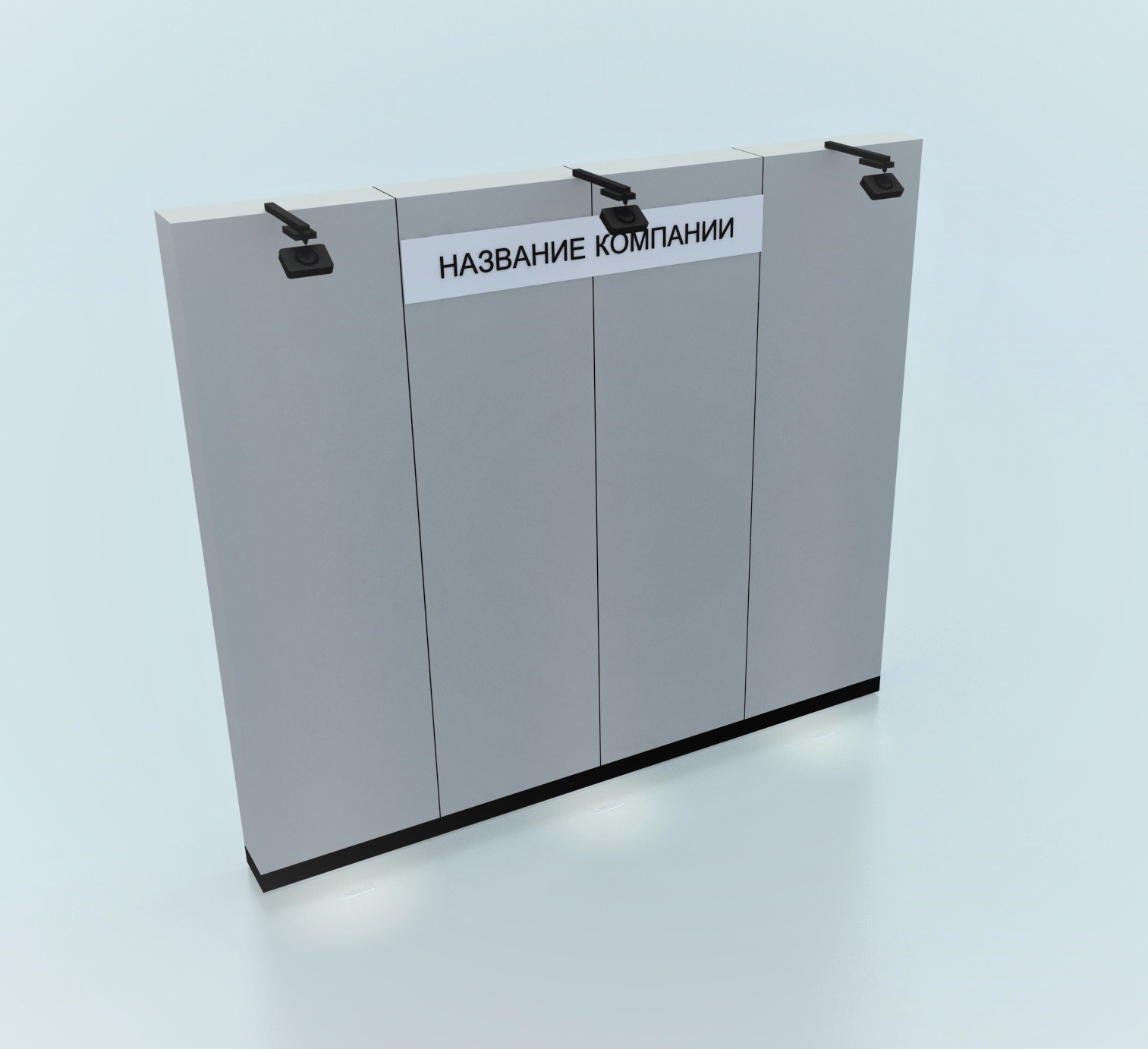 ДСП Стеновая панель (1м х 3.5м)  Прожектор –1 шт.Стеновая панель не входит опция «Надпись на фризовой панели». Данная опция оплачивается отдельно, стоимость 1000 руб.ДСП Стеновая панель (1м х 3.5м)  Прожектор –1 шт.Стеновая панель не входит опция «Надпись на фризовой панели». Данная опция оплачивается отдельно, стоимость 1000 руб.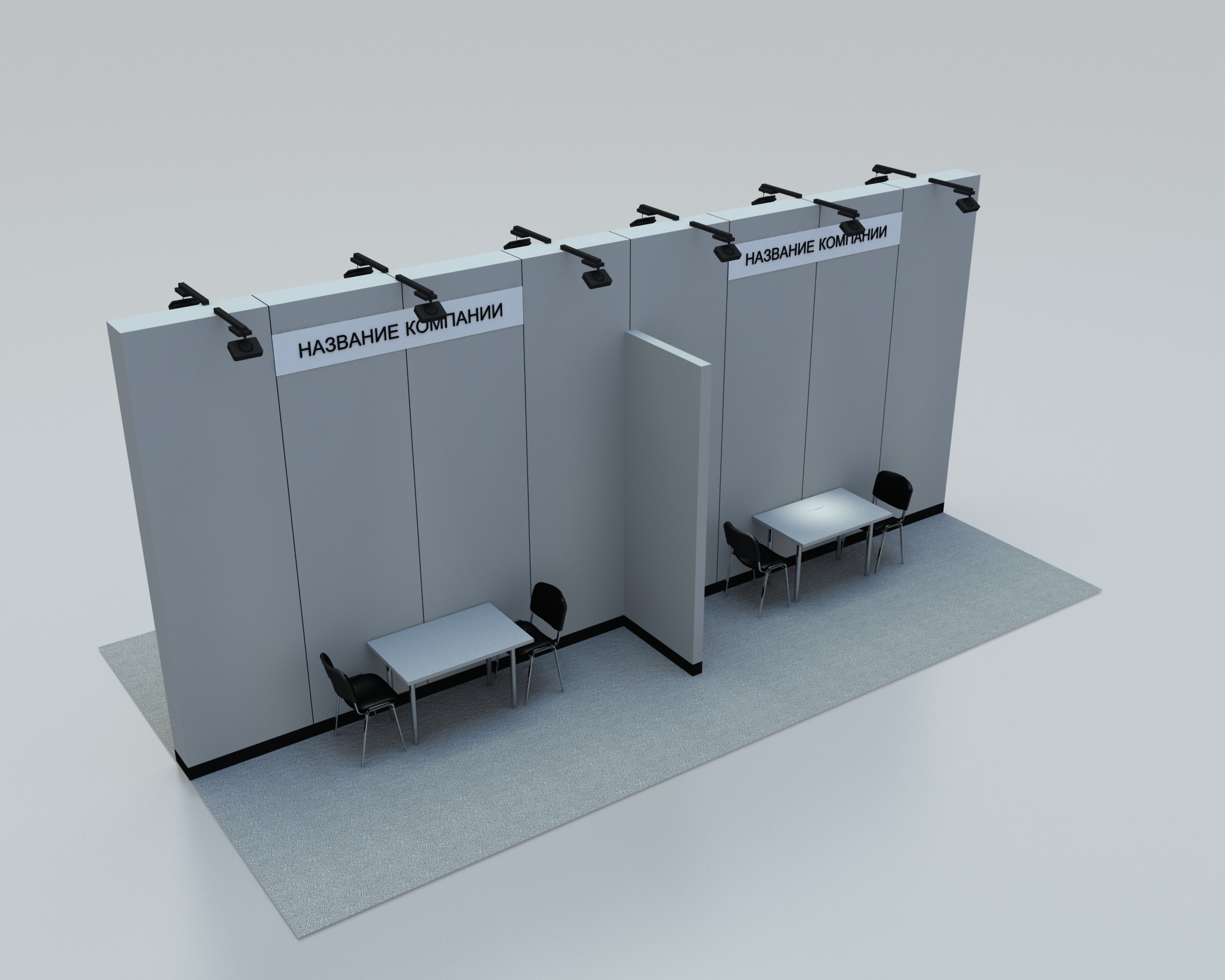 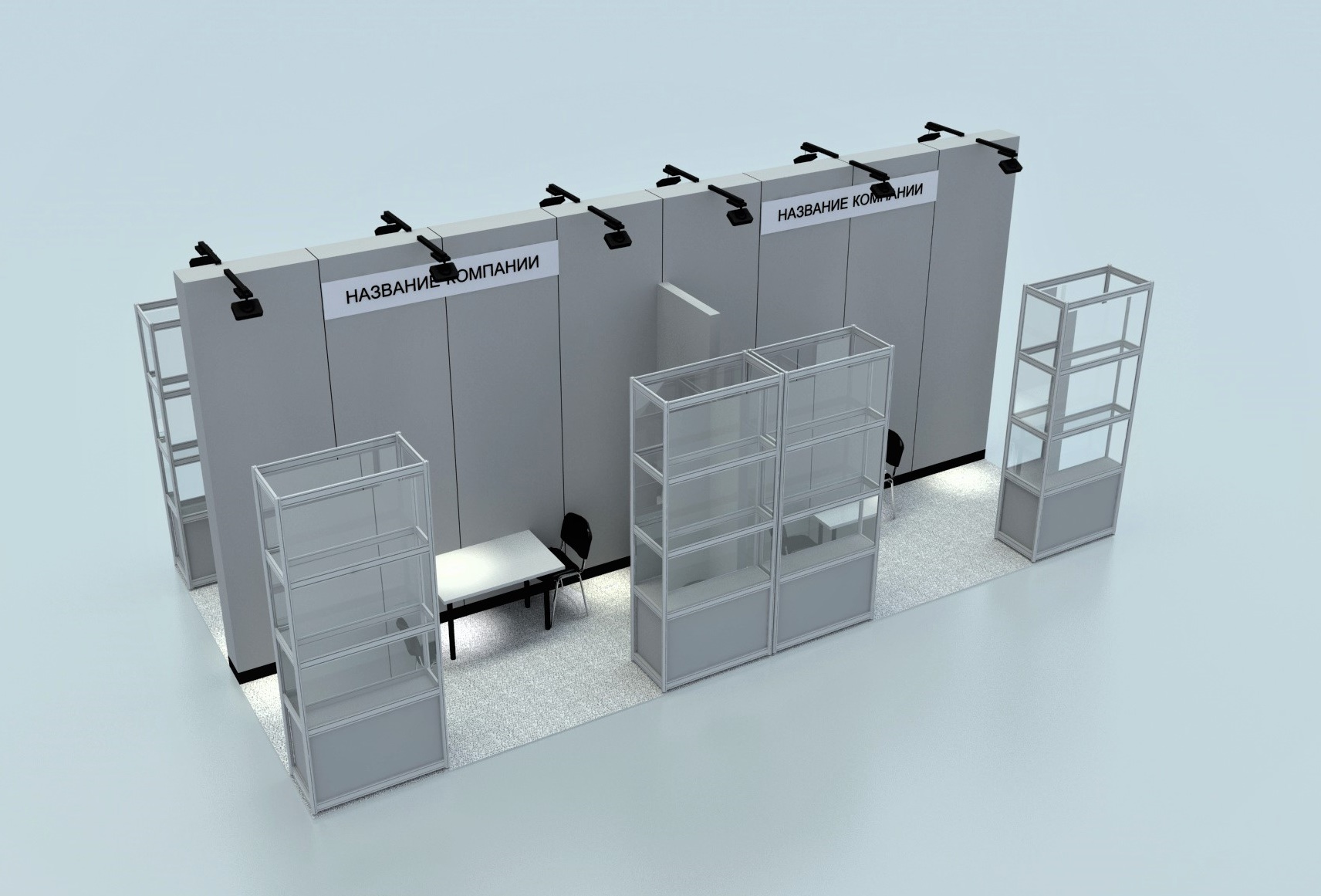   1/3 площади  Стенда 8 кв. м  2,66 кв.м (1,33х2 м) - 1 витрина, или прилавок, или подиум - по выбору Экспонента; - 1 стол 70х70 см; - 1 стул; 1 розетка  1/2 площади  Стенда 6 кв. м  3 кв.м (1,5х2 м) - 1 витрина, или прилавок, или подиум - по выбору Экспонента; - 1 стола 70х70 см; - 1 стул; 1 розетка Стенд 4 кв. м  4  кв.м (2х2 м) - 1 витрина, или прилавок, или подиум - по выбору Экспонента; - 1 стол 120х80 см; - 2 стула; 1 розетка Стенд 6 кв. м  6 кв.м (3х2 м) - 2 витрины, или прилавка, или подиума - по выбору Экспонента; - 1 стол 120х80 см; - 2 стула; 1 розетка Стенд 8 кв. м  8 кв.м (4х2 м) - 3 витрины, или прилавка, или подиума - по выбору Экспонента; - 2 стола 120х80 см; - 4 стула; 1 розетка   1/3 площади  Стенда 8 кв. м  2,66 кв.м (1,33х2 м) - 1 витрина, или прилавок, или подиум - по выбору Экспонента; - 1 стол 70х70 см; - 1 стул; 1 розетка  1/2 площади  Стенда 6 кв. м  3 кв.м (1,5х2 м) - 1 витрина, или прилавок, или подиум - по выбору Экспонента; - 1 стола 70х70 см; - 1 стул; 1 розетка Стенд 4 кв. м  4  кв.м (2х2 м) - 1 витрина, или прилавок, или подиум - по выбору Экспонента; - 1 стол 120х80 см; - 2 стула; 1 розетка Стенд 6 кв. м  6 кв.м (3х2 м) - 2 витрины, или прилавка, или подиума - по выбору Экспонента; - 1 стол 120х80 см; - 2 стула; 1 розетка Стенд 8 кв. м  8 кв.м (4х2 м) - 3 витрины, или прилавка, или подиума - по выбору Экспонента; - 2 стола 120х80 см; - 4 стула; 1 розетка   1/3 площади  Стенда 8 кв. м  2,66 кв.м (1,33х2 м) - 1 витрина, или прилавок, или подиум - по выбору Экспонента; - 1 стол 70х70 см; - 1 стул; 1 розетка  1/2 площади  Стенда 6 кв. м  3 кв.м (1,5х2 м) - 1 витрина, или прилавок, или подиум - по выбору Экспонента; - 1 стола 70х70 см; - 1 стул; 1 розетка Стенд 4 кв. м  4  кв.м (2х2 м) - 1 витрина, или прилавок, или подиум - по выбору Экспонента; - 1 стол 120х80 см; - 2 стула; 1 розетка Стенд 6 кв. м  6 кв.м (3х2 м) - 2 витрины, или прилавка, или подиума - по выбору Экспонента; - 1 стол 120х80 см; - 2 стула; 1 розетка Стенд 8 кв. м  8 кв.м (4х2 м) - 3 витрины, или прилавка, или подиума - по выбору Экспонента; - 2 стола 120х80 см; - 4 стула; 1 розетка 